Об утверждении плана мероприятий по росту доходов и оптимизации расходов бюджета муниципального образованиягородское поселение Приобье на 2015и на плановый период 2016 и 2017 годовВ целях увеличения доходов и оптимизации расходов бюджета городского поселения Приобье на 2015 год и на плановый период 2016 и 2017 годов:Утвердить план мероприятий по росту доходов и оптимизации расходов бюджета муниципального образования городское поселение Приобье на 2015 год и на плановый период 2016 и 2017 годов согласно приложению.Разместить настоящее постановление на официальном сайте муниципального образования городское поселение Приобье в информационно-телекоммуникационной сети «Интернет».Настоящее постановление вступает в силу с момента его подписания.Контроль за исполнением постановления возложить на заместителя главы администрации по финансам Дмитриеву Л.К.Глава администрации городского поселение Приобье								Е.Ю. ЕрмаковПлан мероприятий по росту доходов и оптимизации расходов бюджета муниципального образования городское поселение Приобьена 2015 год и на плановый период 2016 и 2017 годов 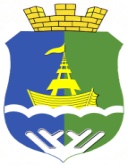 АДМИНИСТРАЦИЯ   ГОРОДСКОГО   ПОСЕЛЕНИЯ   ПРИОБЬЕОктябрьского районаХанты-Мансийского автономного округа-ЮгрыПОСТАНОВЛЕНИЕп.г.т. ПриобьеПриложение к постановлению администрациигородского поселения Приобьеот ___25 февраля_____2015 года № _57__   № п/пНаименование мероприятияНаименование мероприятияОтветственный исполнительСрок реализацииСрок реализацииПроект нормативного правового акта или иной документЦелевой показательЦелевой показательЗначение целевого показателяЗначение целевого показателяЗначение целевого показателяБюджетный эффект от реализации мероприятий, тыс. рублейБюджетный эффект от реализации мероприятий, тыс. рублейБюджетный эффект от реализации мероприятий, тыс. рублей№ п/пНаименование мероприятияНаименование мероприятияОтветственный исполнительСрок реализацииСрок реализацииПроект нормативного правового акта или иной документЦелевой показательЦелевой показатель2015 год2016 год2017 год2015 год2016 год2017 год1. Мероприятия по росту доходов бюджета муниципального образования городское поселение Приобье1. Мероприятия по росту доходов бюджета муниципального образования городское поселение Приобье1. Мероприятия по росту доходов бюджета муниципального образования городское поселение Приобье1. Мероприятия по росту доходов бюджета муниципального образования городское поселение Приобье1. Мероприятия по росту доходов бюджета муниципального образования городское поселение Приобье1. Мероприятия по росту доходов бюджета муниципального образования городское поселение Приобье1. Мероприятия по росту доходов бюджета муниципального образования городское поселение Приобье1. Мероприятия по росту доходов бюджета муниципального образования городское поселение Приобье1. Мероприятия по росту доходов бюджета муниципального образования городское поселение Приобье1. Мероприятия по росту доходов бюджета муниципального образования городское поселение Приобье1. Мероприятия по росту доходов бюджета муниципального образования городское поселение Приобье1. Мероприятия по росту доходов бюджета муниципального образования городское поселение Приобье1.11.1Проведение работы по постановке на налоговый учет обособленных подразделений организаций, осуществляющих деятельность на территории городского поселения Приобье без регистрации в налоговой инспекции по месту ведения деятельностиФинансово-экономический отделВ течение годаВ течение годаКоличество обособленных подразделений организаций, поставленных на налоговый учет в МРИ ФНС №3 по ХМАО-ЮгреКоличество обособленных подразделений организаций, поставленных на налоговый учет в МРИ ФНС №3 по ХМАО-Югре31118,46,16,11.21.2Проведение совместно с ГИБДД работы по организации контроля соблюдения правил перевозки крупногабаритных и тяжеловесных грузов по автомобильным дорогам общего пользования местного значенияОтдел по вопросам жизнеобеспеченияВ течение годаВ течение годаДополнительная сумма  средств планируемая к поступлению в бюджет поселения от денежных взысканий (штрафов) за нарушение правил перевозки крупногабаритных и тяжеловесных грузов по автомобильным дорогам общего пользования местного значения Дополнительная сумма  средств планируемая к поступлению в бюджет поселения от денежных взысканий (штрафов) за нарушение правил перевозки крупногабаритных и тяжеловесных грузов по автомобильным дорогам общего пользования местного значения 5,05,05,05,05,05,01.31.3Проведение работы по понуждению к погашению задолженности по налогу на доходы физических лиц организациями налоговыми агентамиФинансово-экономический отделВ течение года В течение года Отношение дополнительной суммы НДФЛ, планируемая к получению в результате проведенной  работы, к годовой сумме поступлений НДФЛ, %Отношение дополнительной суммы НДФЛ, планируемая к получению в результате проведенной  работы, к годовой сумме поступлений НДФЛ, %5,6001005,0001.41.4Проведение работы по понуждению к погашению задолженности по земельному налогу юридическими лицамиФинансово-экономический отдел совместно с МРИ ФНС №3 по ХМАО-ЮгреВ течение годаВ течение годаОтношение дополнительной суммы земельного налога, планируемая к получению в результате проведенной  работы, к годовой сумме поступлений земельного налога, %Отношение дополнительной суммы земельного налога, планируемая к получению в результате проведенной  работы, к годовой сумме поступлений земельного налога, %12,20,00,0600,0001.51.5Безвозмездные поступления от юридических лиц, индивидуальных предпринимателейФинансово-экономический отделВ течение годаВ течение годаСумма средств, планируемая к поступлению в бюджет Сумма средств, планируемая к поступлению в бюджет 50,050,050,050,050,050,01.61.6Утверждение плана приватизация имущества муниципального образования городское поселение ПриобьеОтдел земельно-имущественных отношений и градостроительстваII квартал 2015 годаII квартал 2015 годаПроект постановления об утверждении прогноза плана (программы) приватизации муниципального имущества, находящегося в собственности муниципального образования городское поселение Приобье на 2015 годСумма средств, планируемая к поступлению в бюджет в связи с проведением приватизации муниципального имуществаСумма средств, планируемая к поступлению в бюджет в связи с проведением приватизации муниципального имущества1377,1001377,1001.71.7Отслеживание выполнения условий муниципальных контрактов на поставку товаров, выполнение работ, оказание услуг для нужд городского поселения Приобье и осуществление денежных взысканий (штрафов) за нарушение сроков исполнения муниципальных контрактовФинансово-экономический отделВ течение годаВ течение годаОтношение количества контрактов, по которым проводятся проверки, к общему количеству контрактов, % Отношение количества контрактов, по которым проводятся проверки, к общему количеству контрактов, % 100,0100,0100,020,020,020,0Мероприятия по оптимизации расходов бюджета муниципального образования городское поселение ПриобьеМероприятия по оптимизации расходов бюджета муниципального образования городское поселение ПриобьеМероприятия по оптимизации расходов бюджета муниципального образования городское поселение ПриобьеМероприятия по оптимизации расходов бюджета муниципального образования городское поселение ПриобьеМероприятия по оптимизации расходов бюджета муниципального образования городское поселение ПриобьеМероприятия по оптимизации расходов бюджета муниципального образования городское поселение ПриобьеМероприятия по оптимизации расходов бюджета муниципального образования городское поселение ПриобьеМероприятия по оптимизации расходов бюджета муниципального образования городское поселение ПриобьеМероприятия по оптимизации расходов бюджета муниципального образования городское поселение ПриобьеМероприятия по оптимизации расходов бюджета муниципального образования городское поселение ПриобьеМероприятия по оптимизации расходов бюджета муниципального образования городское поселение ПриобьеМероприятия по оптимизации расходов бюджета муниципального образования городское поселение ПриобьеМероприятия по оптимизации расходов бюджета муниципального образования городское поселение ПриобьеМероприятия по оптимизации расходов бюджета муниципального образования городское поселение ПриобьеМероприятия по оптимизации расходов бюджета муниципального образования городское поселение Приобье2.1При осуществлении муниципальных закупок, выбирать преимущественно способ проведения процедур в виде аукциона в электронной форме.  При размещении извещения об осуществлении закупки направлять приглашение потенциальным участникам закупок, с целью увеличения конкуренции, и как следствие снижение цены заключаемого контрактаПри осуществлении муниципальных закупок, выбирать преимущественно способ проведения процедур в виде аукциона в электронной форме.  При размещении извещения об осуществлении закупки направлять приглашение потенциальным участникам закупок, с целью увеличения конкуренции, и как следствие снижение цены заключаемого контрактаФинансово-экономический отделФинансово-экономический отделВ течение годаЭкономия, сложившаяся в результате проведенных процедур закупок, тыс. руб.Экономия, сложившаяся в результате проведенных процедур закупок, тыс. руб.600,0600,0600,0600,0600,0600,02.2Снижение затрат на услуги местной, междугородной телефонной связиСнижение затрат на услуги местной, междугородной телефонной связиФинансово-экономический отдел, хозяйственный блокФинансово-экономический отдел, хозяйственный блокВ течение годаСумма  сокращенных расходов по оплате услуг местной, междугородной связи, тыс. руб.Сумма  сокращенных расходов по оплате услуг местной, междугородной связи, тыс. руб.6,06,06,06,06,06,0Мероприятия по сокращению муниципального долгаМероприятия по сокращению муниципального долгаМероприятия по сокращению муниципального долгаМероприятия по сокращению муниципального долгаМероприятия по сокращению муниципального долгаМероприятия по сокращению муниципального долгаМероприятия по сокращению муниципального долгаМероприятия по сокращению муниципального долгаМероприятия по сокращению муниципального долгаМероприятия по сокращению муниципального долгаМероприятия по сокращению муниципального долгаМероприятия по сокращению муниципального долгаМероприятия по сокращению муниципального долгаМероприятия по сокращению муниципального долгаМероприятия по сокращению муниципального долга3.1Проведение эффективной  долговой политики городского поселения ПриобьеПроведение эффективной  долговой политики городского поселения ПриобьеФинансово-экономический отделФинансово-экономический отделВ течение годаПродолжить работу по недопущению муниципального долга городского поселения Приобье. Осуществление мониторинга доходов и расходов бюджета городского поселения.Продолжить работу по недопущению муниципального долга городского поселения Приобье. Осуществление мониторинга доходов и расходов бюджета городского поселения.Сумма муниципального долга, тыс. руб.000000